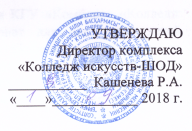 Положение о рейтинге студентов КГУ «Комплекс «Колледж искусств - специализированная школа - интернат для одаренных в искусстве детей имени Ермека Серкебаева»Общие положенияРейтинг студентов внедряется с целью создания условий для мотивации самостоятельности студентов средствами своевременной и систематической оценки результатов их работ в соответствии с реальными достижениями.Рейтинг – своеобразный метод упорядочивания студентов в зависимости от измеряемых учебных достижений и одновременно форма организации не только контроля знаний, но и учебного процесса в целом.Рейтинговая система – это совокупность правил обработки информации по количественным и качественным показателям индивидуальной учебной деятельности студентов.Баллы набираются по результатам ежемесячных аттестаций студентов, предоставляемых старостами групп.С 2019 года аттестации формируются автоматически на портале SOVA.Механизм действия 2.1  I уровень. Обучающийся, в течение месяца имеющий аттестации по всем предметам «4» и «5» по рейтингу успеваемости, набирает 10 баллов, Учащийся, имеющий оценку «3» в аттестации набирает 9 баллов, две оценки «3»- 8 баллов, три оценки «3»- 7 баллов, четыре оценки «3»- 6 баллов, пять оценок «3» - 5 баллов: учащемуся, имеющему более пяти оценок «3», рейтинговый зачет не производится.II уровень. Обучающийся, имеющий не более шести неуважительных пропусков, набирает по рейтингу посещаемости 10 баллов: каждый пропуск учебных часов без уважительных причин свыше указанного уменьшает показателей  рейтинга на 2 балла. Обучающийся, имеющий ежемесячно по рейтингу посещаемости и успеваемости 20 баллов освобождается от сдачи предсессионных зачетов и экзаменов, получая возможность оценки уровня знаний автоматически (кроме зачетов и экзаменов по специальности). Учащийся, набравший 19-15 баллов, то есть имеющий от одной до пяти оценок «3» в аттестации, освобождается от сдачи зачетов и экзаменов, кроме специальности и предметов, по которым имеет оценку «3», при этом рейтинг посещаемость должен быть не менее 10 баллов.III уровень. Обучающийся, активно участвующий в общественной жизни колледжа, набирает по рейтинговой системе 5 баллов.IY уровень. Обучающийся, активно изучающий историю Казахстана и государственный язык, набирает по рейтингу 5 баллов.Таким образом, учащийся, имеющий ежемесячно по рейтингу посещаемости и успеваемости 20 баллов ( сумма баллов по I и II уровням) освобождается от сдачи предсессионных зачетов и экзаменов, получая возможность оценки уровня знаний автоматически (кроме зачетов и экзаменов по специальности) . Учащийся, набирающий по всем уровням рейтинга 30 баллов, получает благодарность от администрации с занесением в личное дело, благодарственное письмо родителям и материальное вознаграждение в размере месячной стипендии один раз в семестр.         2.2 За нарушение Устава колледжа, Правил внутреннего распорядка, дисциплины из суммы баллов по рейтингу обучающегося вычитается 5 баллов.При нарушении учебной дисциплины в виде пропусков, а также неудовлетворительной сдаче зачетов и экзаменов, выявленных рейтинговой комиссией обучающемуся оказываются образовательные услуги на следующих условиях:а) при пропусках предметов без уважительной причины в течении месяца ( более шести учебных часов по всем предметам в сумме) обучающемуся делается официальное предупреждение с указанием снижения образовательного уровня;б) при пропуске без уважительных причин двух часов по одному предмету в течении месяца составляется заключение о пробеле в получении знаний и необходимости дополнительных занятий; которые проводятся по индивидуальному графику, утвержденному заместителем директора по учебной части; в) обучающемуся, сдавшему зачет или экзамен неудовлетворительно, рекомендуются репетиторские занятия или дополнительные образовательные услуги в рамках колледжа, после чего он допускается к пересдаче;г) если обучающийся не сдал зачет или экзамен повторно, он подлежит отчислению из числа обучающихся колледжа.2.3 Принятое решение оформляется протоколом заседания рейтинговой комиссии.2.4 Информация о рейтинге вывешивается на информационной доске для возможности студентам сопоставить результат своей учебы с результатами сокурсников.